Технологическая карта  урока английского языка на тему«Animals». Тема урока:   Animals.Класс: 2Тип урока:  комбинированный во 2 классе по теме: «Животные» Планируемые результаты:Предметные:знать: - названия некоторых животных и действий, которые они выполняют;уметь: - характеризовать животных с использованием речевых опорЛичностные:	      - осознание языка, в том числе  иностранного, как основного средства общения между людьми;				      - знакомство с миром средствами изучаемого языка.Метапредметные:развитие умения взаимодействовать с окружающими при выполнении разных ролей в пределах речевых потребностей и возможностей;формирование мотива к изучению иностранного языка;развитие коммуникативных умений учащихся.Формируемые на уроке УУД:Личностные: смыслообразование, нравственно-этическая ориентация.Регулятивные: целеполагание, планирование, контроль, коррекция, оценка, саморегуляция.Познавательные: выделение и формулирование познавательной цели, поиск и выделение необходимой информации, структурирование знаний, осознанное и произвольное построение речевого высказывания в устной и письменной форме, анализ и синтез, построение логической цепи рассуждений.Коммуникативные: планирование учебного сотрудничества с учителем и сверстниками, инициативное сотрудничество в поиске и сборе информации, управление поведением партнера, умение с достаточной полнотой и точностью выражать свои мысли в соответствии с задачами и условиями коммуникации.7.   Домашнее задание:  упражнения из рабочей тетради с. 34 у. 1, 2.  В первом задании, необходимо вставить пропущенные буквы в слова, во втором задании требуется соотнести картинки с изображением животных и их названиями при помощи стрелок.8. ПриложениеУчебник «Английский в фокусе Spotlight для 2 класса общеобразовательных учреждений» под редакцией Н.В. Быковой, В. Эванс, Д. Дули. - М.: «Просвещение», .Раздаточный материал DVD-видео, модуль 4, раздел 1 "My animals",  рифмовка.  Компьютер.Мультимедийный проектор.Картинки - смайлики для каждого учащегося.Этап урокаДетельность учителяЭлементы конструктораСредстваОрганизационная формаРезельтат этапаДеятельность ученика по достижению метапредметной целиподготовительныйПриветствие учителя, проверка готовности учащихся к уроку, определение отсутствующих, организация внимания учащихсяКартинки - смайлики для каждого учащегося.Фронтальная, индивидуальнаяНа этом этапе формируется умение мобилизовать, внутренне организовать  себя, сосредоточиться. Вопрос: "Как дела?" позволяет выяснить эмоциональное состояние учащихся.проектировочныйСообщение о новом аспекте темы – вызов интереса учащихся, мотивация к дальнейшей активной работе.Мультимедийный проектор.Предварительная диагностика показала,что дети знают названия некоторых животныхПредполагаемые ответы детей: 1) мы будем говорить о животных;2) в схеме есть несколько незнакомых слов, наверное, это тоже названия животных;3) мы будем учиться называть животных по-английски.Этап реализацииУчитель показывает на рисунки и называет животных, затем учитель просит детей выполнить задание на карточке в паре1.Рифмовкаa cata fat cata fat black catMack is a fat black cat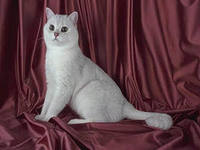 1) A cat can run / swim like a horse.2) A cat can jump like a chimp / frog.3) A cat can _______like a ______.Мультимедийный проектор, раздаточный материал(карточки)Индивидуальная, групповая, парнаяСформированность слухо-произносительных навыковучащиеся повторяют названия за учителем хором и индивидуально, работают с карточкамиОценочно-рефлексивныйСегодня все очень старались, никто не остался без дела на уроке, поэтому все получают положительные оценки. Ребята, подумайте и скажите, кто сегодня работал наиболее активно? (называют самого активного ученика). Я хочу вручить ему вот такой диплом за активную работу на уроке. Остальные ребята получают благодарность (учитель вручает диплом самому активному ученику, остальным раздает благодарности).Картинки - смайлики для каждого учащегося.Если урок вам понравился, то поднимите улыбающийся смайлик, если вам что-то не понравилось или может вы что-то не поняли, просьба поднять грустный смайлик (учитель анализирует количество положительных и отрицательных смайликов, уточняет у недовольных причины затруднений и недовольства)